4 ноября вся наша Россия отмечает День Народного Единства.Этот день занимает особое место среди государственных праздников современной России.
День народного единства - это праздник, который дети должны знать с раннего возраста. Современный День народного единства праздник, который призывает людей не только вспомнить важнейшие исторические события, но и напомнить гражданам многонациональной страны важность сплочения. Ведь только вместе, двигаясь в одном направлении, можно справиться с трудностями и преодолеть препятствия.В рамках празднования Дня народного единства с воспитанниками нашего сада проведены тематические мероприятия «Мы разные, но мы едины». Дети познакомились с историей возникновения праздника, подвигами наших предков во имя независимости Родины. Дошкольники узнали о том, как велика, красива и богата ресурсами наша страна. Узнали об историческом прошлом России, закрепили знания о государственных символах. Ребята познакомились с народами, населяющими нашу страну, национальными костюмами, обычаями, играми, кухней и т.д. Выяснили, что сила России в том, что люди разных национальностей живут в стране дружно, и все они одинаково любят свою Родину - Россию.
С Днём народного единства!
В День единства будем рядом,
Будем вместе навсегда,
Все народности России
В дальних селах, городах !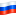 На фото моменты проведения этого праздника